ACTIVIDADES. ENVIAR AL SIGUIENTE CORREO: lauramolinavivallo9@gmail.comLa sustentabilidad es un término ligado a la acción del hombre en relación a su entorno. Dentro de la disciplina ecológica, la sustentabilidad se refiere a los sistemas biológicos que pueden conservar la diversidad y la productividad a lo largo del tiempo. Es decir, algo que se puede sostener a lo largo del tiempo sin agotar sus recursos o perjudicar el medio ambiente.Actividad Crear un afiche relacionado con la sustentabilidad (cuidados de los recursos). 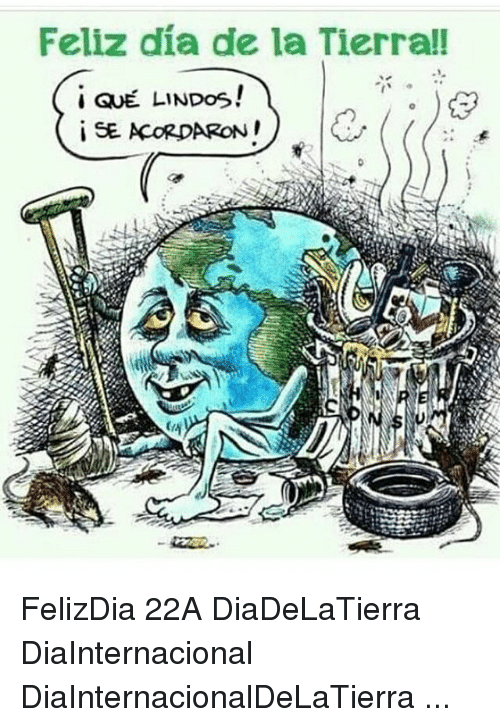 Elementos que debe tener el afiche1.- imagen2.- símbolos3.- colores4.- título destacado5.- técnica (témpera, lápices de colores, papeles de colores, etc)¡MOTIVATE CON EL EJEMPLO!Subsector / Módulo:  TECNOLOGIADOCENTE: LAURA MOLINA VIVALLOSubsector / Módulo:  TECNOLOGIADOCENTE: LAURA MOLINA VIVALLOSubsector / Módulo:  TECNOLOGIADOCENTE: LAURA MOLINA VIVALLOSubsector / Módulo:  TECNOLOGIADOCENTE: LAURA MOLINA VIVALLOSubsector / Módulo:  TECNOLOGIADOCENTE: LAURA MOLINA VIVALLOSubsector / Módulo:  TECNOLOGIADOCENTE: LAURA MOLINA VIVALLOInstrumento GuíaTipo de Evaluación FormativaTítuloSUSTENTABILIDADInstrumento GuíaTipo de Evaluación FormativaTítuloSUSTENTABILIDAD% Exigencia60%Pje. TotalPje. ObtenidoNotaNombre Apellido:                                                                                  Nombre Apellido:                                                                                  Curso:     Curso:     Fecha:Fecha:Objetivo de Aprendizaje:1.RECONOCEN Y APLICAN EL CONCEPTO DE SUSTENTABILIDAD1.RECONOCEN Y APLICAN EL CONCEPTO DE SUSTENTABILIDAD1.RECONOCEN Y APLICAN EL CONCEPTO DE SUSTENTABILIDAD1.RECONOCEN Y APLICAN EL CONCEPTO DE SUSTENTABILIDAD1.RECONOCEN Y APLICAN EL CONCEPTO DE SUSTENTABILIDADHabilidades de Aprendizaje:1. CREAN AFICHE PUBLICITARIO1. CREAN AFICHE PUBLICITARIO1. CREAN AFICHE PUBLICITARIO1. CREAN AFICHE PUBLICITARIO1. CREAN AFICHE PUBLICITARIO